РЕШЕНИЕРассмотрев проект решения Городской Думы Петропавловск-Камчатского городского округа об участии Городской Думы Петропавловск-Камчатского городского округа в конкурсе на лучший представительный орган муниципального образования в Камчатском крае, внесенный председателем Городской Думы Петропавловск-Камчатского городского округа
Лимановым А.С., в соответствии со статьей 59 Решения Городской Думы Петропавловск-Камчатского городского округа от 13.07.2018 № 82-нд «О Регламенте Городской Думы Петропавловск-Камчатского городского округа» Городская Дума Петропавловск-Камчатского городского округаРЕШИЛА:	1. Принять решение об участии Городской Думы Петропавловск-Камчатского городского округа в конкурсе на лучший представительный орган муниципального образования в Камчатском крае.2. Председателю Городской Думы Петропавловск-Камчатского городского округа Лиманову А.С. в срок до 01.03.2024 направить заявку на участие в конкурсе на лучший представительный орган муниципального образования в Камчатском крае в Законодательное Собрание Камчатского края.3. Настоящее решение вступает в силу со дня его подписания.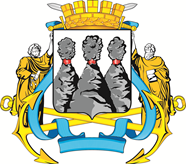 ГОРОДСКАЯ ДУМАПЕТРОПАВЛОВСК-КАМЧАТСКОГО ГОРОДСКОГО ОКРУГАот 28.02.2024 № 226-р19-я сессияг.Петропавловск-КамчатскийОб участии Городской Думы Петропавловск-Камчатского городского округа в конкурсе на лучший представительный орган муниципального образования в Камчатском краеПредседатель Городской Думы Петропавловск-Камчатского городского округаА.С. Лиманов